法務部行政執行署士林分署(下稱士林分署)在109年(下同)3月3日婦女節前夕下午3時「123全國聯合拍賣日」，特地舉辦寵愛女人月藝術品包包熱情防疫大變賣，雖然武漢肺炎（COVID-19、新冠肺炎）之疫情尚待全民共同防制，但掩不住現場民眾熱烈買氣，士林分署現場變賣的精品包包被民眾瘋狂搶購，開賣前一個小時即陸續有民眾到場準備排隊購買，開賣後短短40分鐘內，數百個包包即告全數售罄;另外與臺灣士林地方檢察署(下稱士林地檢)聯手合作拍賣之「勞力士藍水鬼」精品名錶也在到場應買民眾一番龍爭虎鬥後順利以新臺幣(下同)30萬元拍定。本次123全國聯合拍賣日，士林分署總計為國庫增加46萬7,920元之收入。婦女節前夕，驚蟄將至，天氣開始轉暖，士林分署預祝全國偉大的婦女同胞們「婦女節快樂」。請大家持續關注士林分署拍賣公告與臉書，千萬不要讓您喜歡的拍(變)賣物品擦身而過喔！最後再次提醒您，如有發燒、咳嗽等症狀時，請您儘速就醫，以維護您與其他民眾之健康，讓我們相約您痊癒後的聯合拍賣日再見。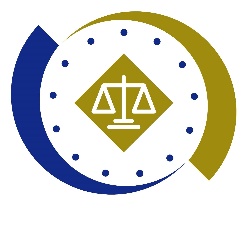 法務部行政執行署士林分署新聞稿發稿日期：109年3月4發稿單位：執行科聯 絡 人：主任行政執行官林靜怡聯絡電話：0937-838-269                編號：109-6